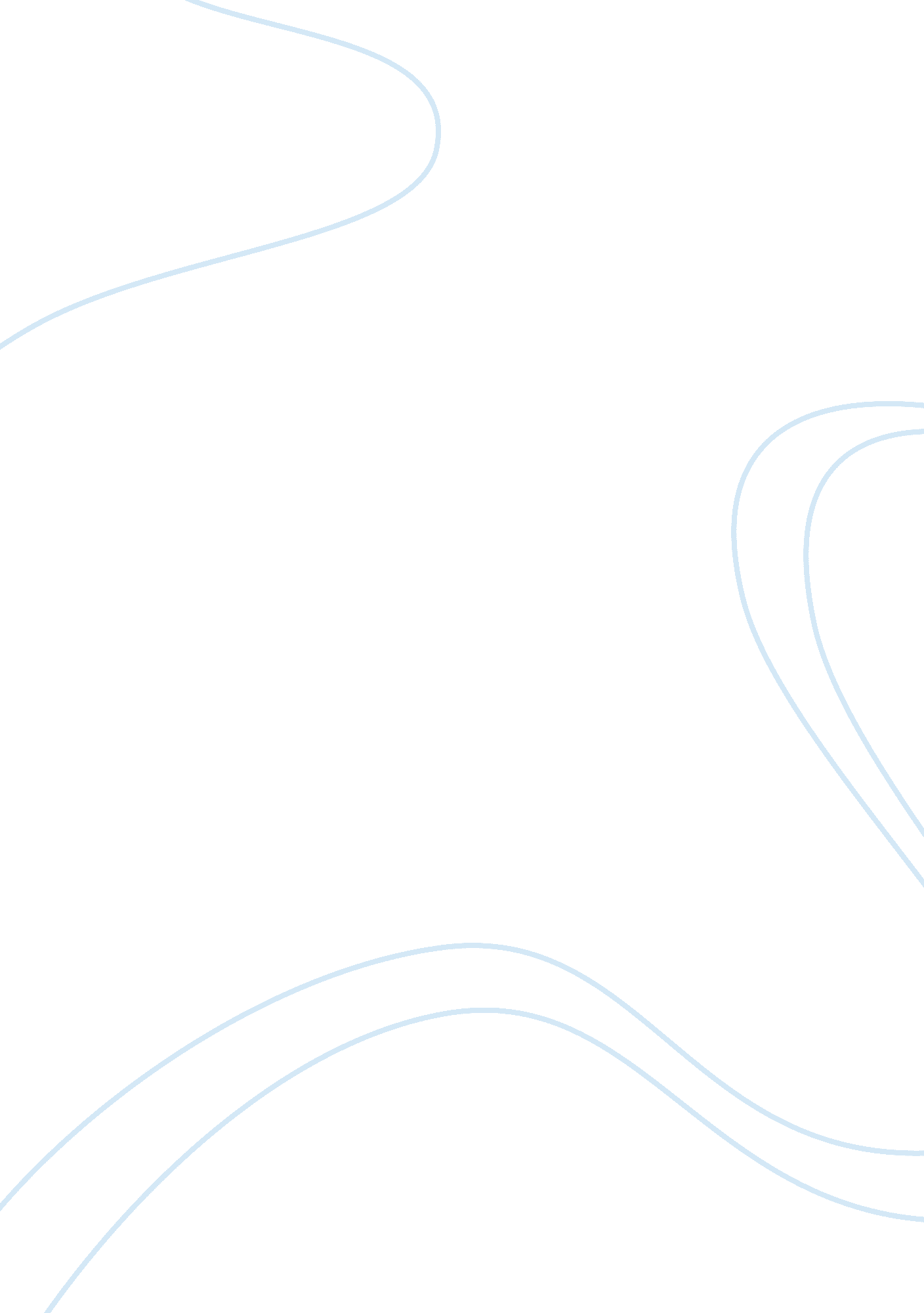 "slam!" by walter dean myers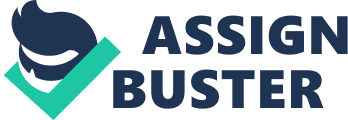 belittleto make to seem little; to put someone downdiss(slang) treat, mention, or speak to rudelynonchalantcool and confident, unconcernedinternal conflictperson vs. self; a struggle between opposing needs, desires, or emotions within a single characterstoopsmall porch or set of steps at the front entrance of a houseexternal conflicta struggle between the protagonist and some outside forceshowboat(slang) to show offpersonal narrativea style of writing that tells a story about something witnessed or experiencedculminatingreaching the highest point or final stagegistthe choicest or most essential or most vital part of some idea or experienceevolutionchange over timeextended metaphorcomparison that is elaborated on and developed in several phrases or sentences. stream of consciousnessa literary technique that presents the thoughts and feelings of a character as they occur. significantimportant and meaningfulinferencelogical interpretation based on prior knowledge and experienceresolutionthe final unraveling or solution of the plotvialsmall bottle containing medicine or other liquidsrevisionthe act of rewriting somethingeditingthe process of correcting and making changes to your rough draftretrospectivelooking back at the past; contemplationformal (academic)(of spoken and written language) adhering to traditional standards of correctnessslangwords that are usually short-lived and that may not be understood by all readers, such as " high-5 mad props" for respect, kudos, recognition, congratulations, awesome, creditdialoguea literary composition in the form of a conversation between two peopleurbandictionary. coma searchable archive of contemporary American slang, listed in alphabetical order ON" SLAM!" BY WALTER DEAN MYERS SPECIFICALLY FOR YOUFOR ONLY$13. 90/PAGEOrder Now 